                                            РАСПОРЯЖЕНИЕ	      тшöктöмот 22 октября  2014 г. № 10/61  Республика Коми пст. Новый БорО проведении плановой документарной проверки юридического лица         На основании Федерального закона от 06 октября 2003 года № 131-ФЗ «Об общих принципах организации местного самоуправления в Российской Федерации», в соответствии с Федеральным законом от 26 декабря 2008 года № 294-ФЗ «О защите прав юридических лиц и индивидуальных предпринимателей при осуществлении государственного контроля (надзора) и муниципального контроля»1.Провести проверку в отношении Усть-Цилемского филиала ОАО «Коми тепловая компания». 2. Назначить лицом, уполномоченным на проведение проверки,  Т.П.  Рудакову – ведущего специалиста администрации сельского поселения «Новый Бор».           3.  Привлечь к проведению проверки в качестве экспертов, представителей экспертных организаций, следующих лиц: Т.В. Щетинину – заведующую сектором землепользования и застройки отдела по развитию территорий администрации МО МР «Усть-Цилемский».           4. Установить, что настоящая проверка проводится в соответствии с утвержденным ежегодным планом проведения плановых проверок юридических лиц и индивидуальных предпринимателей на 2014 год, размещенным на официальном Интернет-сайте администрации МО СП «Новый Бор»: www.novyj-bor.ru.    Задачей настоящей проверки является контроль за соблюдением требований земельного законодательства Российской Федерации на землях поселения.     5. Предметом настоящей проверки является: соблюдение хозяйствующим субъектом в процессе осуществления деятельности обязательных требований земельного законодательства Российской Федерации на землях поселения.           6. Проверку провести в период с «17»  ноября  2014 г. по «12» декабря 2014 г. включительно.           7. Правовые основания проведения проверки: Земельный Кодекс Российской Федерации от 25.10.2001 г. № 136-ФЗ; части 1,2 пункта 1 статьи 8 Федерального закона от 26.12.2008 года № 294-ФЗ «О защите прав юридических лиц и индивидуальных предпринимателей при осуществлении государственного контроля (надзора) и муниципального контроля»; Федеральный закон от 06 октября 2003 года № 131-ФЗ «Об общих принципах организации местного самоуправления в Российской Федерации»; Градостроительный Кодекс Российской Федерации от 29.12.2004 г. № 190-ФЗ.           8. В процессе проверки провести следующие мероприятия по контролю, необходимые для достижения целей и задач проведения проверки:  рассмотрение документов на соблюдение земельного законодательства на земельных участках, расположенных по адресу:             Республика Коми, Усть-Цилемский район, пст. Новый Бор, ул. Нагорная, д. 2а.              Республика Коми, Усть-Цилемский район, пст. Новый Бор, ул. Нагорная, д. 2б;             Республика Коми, Усть-Цилемский район, пст. Новый Бор, ул. Нагорная, в 30 м западнее дома № 2б;               Республика Коми, Усть-Цилемский район, пст. Новый Бор, ул. Полевая, д. 3.            9. Перечень административных регламентов проведения мероприятий по контролю (при их наличии), необходимых для проведения проверки:            9.1.  административный регламент осуществления муниципального контроля за использованием земель поселения на территории сельского поселения «Новый Бор», утвержденный постановлением главы сельского поселения «Новый Бор» от 05 декабря 2012 года № 12/115;           9.2. административный регламент проведения проверок при осуществлении муниципального контроля, утвержденный решением Совета МО СП «Новый Бор» от 16 июля 2012 года № 2-33/8;           9.3. порядок муниципального земельного контроля за использованием земель поселения на территории сельского поселения «Новый Бор», утвержденный решением Совета МО СП «Новый Бор» от 23 мая 2007 года № 1-14/2.         10. Перечень документов, представление которых необходимо для достижения целей и задач проведения проверки:  10.1. свидетельство о регистрации юридического лица;10.2. свидетельство о присвоении ИНН;10.3. правоустанавливающие документы на земельные участки, указанные в п. 8 настоящего распоряжения;         10.4. документы об установлении сервитутов и особых режимов использования земельных участков;10.5.  проектно-технологические и другие материалы, регулирующие вопросы использования и охраны земель.11. Контроль за исполнением настоящего распоряжения оставляю за собой.Глава администрации -Глава сельского поселения «Новый Бор»                                         Г.Г. ИдамкинГлава  сельского поселения «Новый Бор»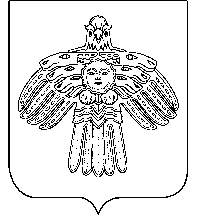 «Новый Бор» сикт овмöдчöминса юралысь 